ALGUNAS SUGERENCIAS PARA TRANSCURRIR ESTE TIEMPO EN FAMILIASALA DE 5 AÑOSLas siguientes, son actividades que sugerimos para que puedan realizar durante estos días. Esperamos se animen y puedan compartir, aún más tiempo, junto a sus hijos e hijas:Participarlos en la preparación de las comidas, colaborando en pelar huevos cocidos, amasar, desgranar porotos, arvejas, empanar milanesas, hacer bombones, modelar rosquitas. 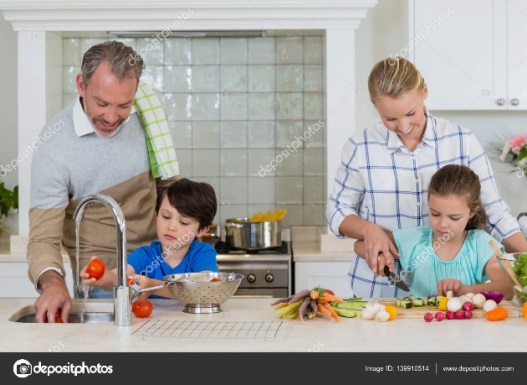 Brindarles la oportunidad de hacer elecciones en diferentes situaciones de la vida cotidiana, por ejemplo: seleccionar qué ropa ponerse, qué merienda quiere comer (entre dos o tres opciones). En el momento del baño aprovechar la oportunidad para hablarles del cuerpo y sus partes, darle la posibilidad de que pongan la pasta de dientes en el cepillo y que se laven solos, que paulatinamente vayan lavándose cara, manos y cuerpo solos. Además, retomar temas como el resguardo y respeto de la intimidad, lo que no corresponde cuando alguien se encuentra ocupando el baño ya sea, haciendo sus necesidades o bañándose, así como el reconocimiento del nombre de su parte íntima (pene y vulva).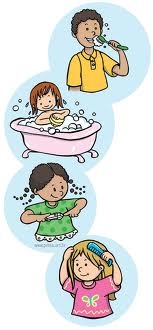 Dialogar acerca de las expresiones de sentimientos como la alegría, pena, rabia, miedo, enojo, tristeza, etc.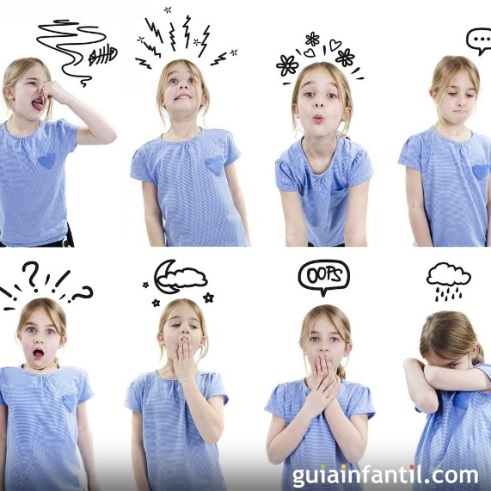 Que desarrollen la creatividad animándolos a bailar, cantar, escuchar música, realizar movimientos con el cuerpo. Contar cuentos, chistes y anécdotas, cantarles canciones, jugar con rimas y versos.  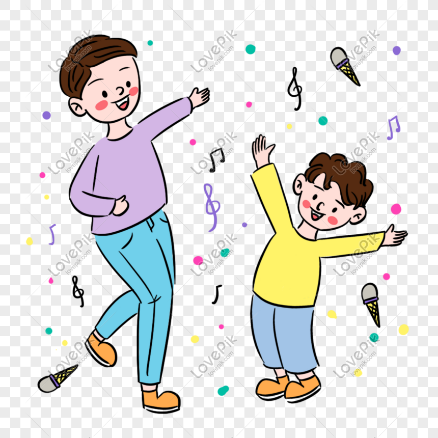 Realizar trabajos de expresión en hojas blancas, explorando diferentes materiales: fibras, tizas, témperas, colores, crayones, lápiz negro, aportándole algunas ideas. Conversar sobre lo realizado, las formas, los colores utilizados; animarlos a que hablen de sus producciones (de regreso pueden formar parte de la carpeta de cada uno).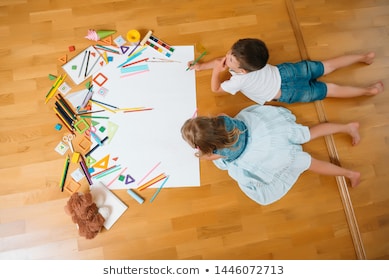 Organizar juegos de saltos: con dos pies, con uno, caminar rápido, lento, para atrás, en puntas de pies, con los talones, hacia los costados, marchar, galopar, trepar, rodar, etc. Organizar juegos con pelotas de diferentes tamaños para que puedan lanzar, recibir, recoger, atrapar, patear, embocar.Proveerles revistas y libros para que sean observados pasando las hojas una a una. Observar los dibujos, las letras.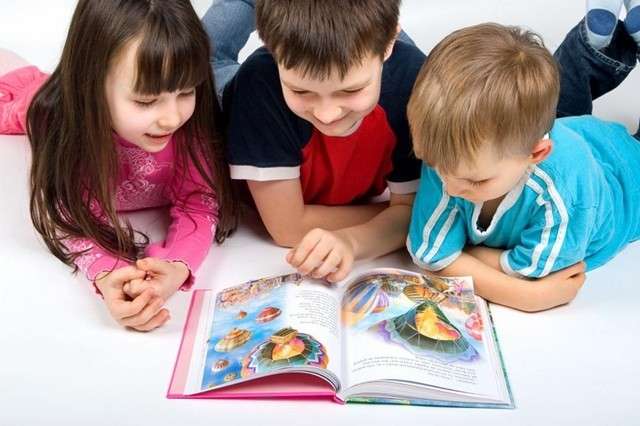 Entregarles frascos y botellas de diferentes tamaños para que enrosque y desenrosque sus tapas. Que tenga la posibilidad de enhebrar con fideos y lanas.Recortar libremente con tijeras. Acompañarlos en primera instancia, sosteniendo el papel. 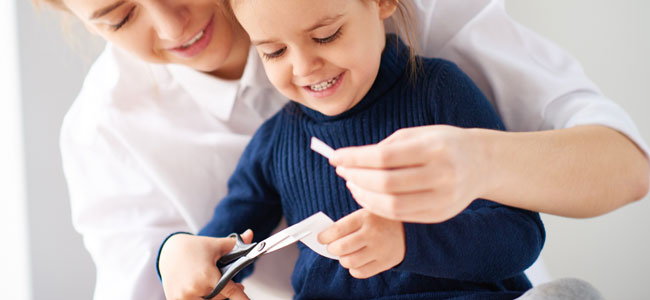 Animar la colocación autónoma de prendas de vestir y zapatos. 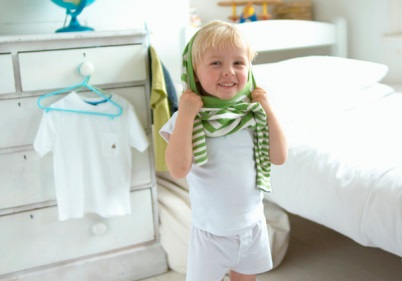 Armar rompecabezas de 4 y 6 cortes (pueden ser realizados con imágenes de revistas); construir con dakis, rastris, bloques. Conversar sobre las situaciones vividas a lo largo de la jornada, lo realizado y lo que quede por hacer.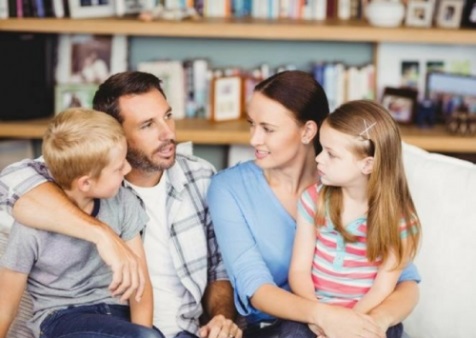 Recitar los números a través de juegos: rimas, contar cuántas personas hay sentadas a la mesa, cuántas galletitas se come, cuántos años tiene.Observar números, palabras y dibujos en etiquetas, control del televisor, propagandas de revistas, etc.